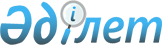 О некоторых вопросах кадровой работы в таможенных органах Республики Казахстан
					
			Утративший силу
			
			
		
					Приказ Председателя Агентства таможенного контроля Республики Казахстан от 14 мая 2003 года N 202. Зарегистрирован в Министерстве юстиции Республики Казахстан 20 мая 2003 года N 2286. Утратил силу приказом Председателя Комитета таможенного контроля Министерства финансов Республики Казахстан от 4 июня 2008 года N 164.



      


Сноска. Утратил силу приказом Председателя Комитета таможенного контроля Министерства финансов РК от 04.06.2008 N 164.





Извлечение из приказа






Председателя Комитета таможенного контроля






Министерства финансов РК от 04.06.2008 N 164






"О признании утратившими силу






некоторых приказов в сфере таможенного дела"





      В соответствии с пунктом 1 статьи 27 


 Закона 


 Республики Казахстан "О нормативных правовых актах" ПРИКАЗЫВАЮ:






      1. Признать утратившими силу некоторые приказы в сфере таможенного дела, согласно перечню к настоящему приказу.






      2. Управлению организационной работы и контроля Комитета таможенного контроля Министерства финансов Республики Казахстан (Нурбаев Т.Б.) обеспечить официальное опубликование настоящего приказа в средствах массовой информации.






      3. Управлению кадров Комитета таможенного контроля Министерства финансов Республики Казахстан (Омарова А.К.) обеспечить доведение настоящего приказа до сведения Министерства юстиции Республики Казахстан и личного состава Комитета таможенного контроля Республики Казахстан Министерства финансов Республики Казахстан.






      4. Контроль за исполнением настоящего приказа возложить на заместителя Председателя Комитета таможенного контроля Министерства финансов Республики Казахстан Кененбаева Е.А.






      5. Настоящий приказ вступает в силу со дня подписания.





      Председатель                               К-К. Карбузов





      Приложение             






к приказу Председателя Комитета 






таможенного контроля Министерства






финансов Республики Казахстан  






от 04 июня 2008 года N 164   





Перечень утративших силу некоторых приказов






в сфере таможенного дела





      1. Приказ Председателя Агентства таможенного контроля Республики Казахстан от 14 мая 2003 года N 202 "О некоторых вопросах кадровой работы в таможенных органах Республики Казахстан" (зарегистрированный в Реестре государственной регистрации нормативных правовых актов за N 2286, опубликованный в "Официальной газете" от 28 июня 2003 года N 26);






      2. ...;






      3. ...;






      4. ...;






      5. ....



      В соответствии со статьями 
 506, 
 
 507 и 
 
 508 Таможенного 
 кодекса Республики Казахстан, приказываю:




      1. Утвердить:



      1) Квалификационные требования к должностным лицам таможенных органов Республики Казахстан (Приложение 1);



      2) Правила прохождения стажировки молодых специалистов в таможенных органах Республики Казахстан (Приложение 2);



      3) Правила назначения на должность и освобождения от должности должностных лиц Агентства таможенного контроля Республики Казахстан и его территориальных подразделений (Приложение 3).




      2. Управлению правового обеспечения Агентства таможенного контроля Республики Казахстан (Ансарова И.Ы.) обеспечить государственную регистрацию настоящего приказа в Министерстве юстиции Республики Казахстан.




      3. Пресс-службе Агентства таможенного контроля Республики Казахстан обеспечить опубликование настоящего приказа в средствах массовой информации.




      4. Департаменту организационной и административной работы Агентства таможенного контроля Республики Казахстан (Махамбетов К.И.) довести настоящий приказ до сведения и руководства в работе руководителям Департаментов и управлений Агентства таможенного контроля Республики Казахстан и его территориальных подразделений.




      5. Контроль за исполнением настоящего приказа возложить на Первого заместителя Председателя Агентства таможенного контроля Республики Казахстан Ержанова А.К.




      6. Настоящий приказ вступает в силу со дня государственной регистрации в Министерстве юстиции Республики Казахстан.


      Председатель


Приложение 1            



к приказу Председателя Агентства 



таможенного контроля       



Республики Казахстан       



от 14 мая 2003 г. N 202     



"О некоторых вопросах кадровой   



работы в таможенных органах   



Республики Казахстан" 


<*>    





      Сноска. Приложение 1 с изменениями - приказом Председателя Агентства таможенного контроля Республики Казахстан от 30 сентября 2003 года 


 N 453 


. 





КВАЛИФИКАЦИОННЫЕ ТРЕБОВАНИЯ






к должностным лицам таможенных 






органов Республики Казахстан






 


1. Общие положения



      1. Настоящие квалификационные требования разработаны в соответствии с пунктом 2 
 статьи 506 
 Таможенного кодекса Республики Казахстан и установлены к категориям должностных лиц таможенных органов Республики Казахстан, а также к гражданам, претендующим на занятие этих должностей.




 


2. Квалификационные требования 




<*>






      Сноска. Глава 2 в новой редакции - приказом Председателя Агентства таможенного контроля Республики Казахстан от 23 марта 2004 года 


 N 137 


.






 





      2. К категориям должностей Агентства таможенного контроля устанавливаются следующие квалификационные требования:



      1) Для должности руководителя аппарата, начальника департамента:



      образование - высшее профессиональное;



      не менее пяти лет стажа государственной службы, в том числе не менее одного года на должностях следующей нижестоящей категории, либо не менее трех лет стажа работы на руководящих или иных должностях в государственных органах, либо наличие не менее шести лет стажа работы в областях, соответствующих функциональным направлениям конкретной должности данной категории, в том числе не менее трех лет на руководящих должностях.



      Знание 
 Конституции 
 Республики Казахстан, Таможенного 
 кодекса 
 Республики Казахстан, законов "
 О государственной службе 
", "
 О борьбе с 
 коррупцией", "
 Об административных 
 процедурах", "
 О нормативных 
 правовых актах", "
 О языках в 
 Республике Казахстан", 
 Стратегии 
 развития Казахстана до 2030 года, Правил служебной этики государственных служащих Республики Казахстан, утвержденных 
 Указом 
 Президента Республики Казахстан от 21 января 2000 года N 328, нормативных правовых актов Республики Казахстан, регулирующих отношения в областях, соответствующих специализации конкретной должности данных категорий.



      Другие обязательные знания, необходимые для исполнения функциональных обязанностей по должностям данных категорий.



      2) Для должности заместителя начальника департамента, начальника управления:



      образование - высшее профессиональное;



      не менее четырех лет стажа государственной службы, в том числе не менее одного года на должностях следующей нижестоящей категории, либо не менее двух лет стажа работы на руководящих или иных должностях в государственных органах, либо наличие не менее пяти лет стажа работы в областях, соответствующих функциональным направлениям конкретной должности данной категории, в том числе не менее двух лет на руководящих должностях.



      Знание Конституции Республики Казахстан, Таможенного кодекса Республики Казахстан, законов "О государственной службе", "О борьбе с коррупцией", "Об административных процедурах", "О нормативных правовых актах", "О языках в Республике Казахстан", Стратегии развития Казахстана до 2030 года, Правил служебной этики государственных служащих Республики Казахстан, утвержденных Указом Президента Республики Казахстан от 21 января 2000 года N 328, нормативных правовых актов Республики Казахстан, регулирующих отношения в областях, соответствующих специализации конкретной должности данной категории.



      Другие обязательные знания, необходимые для исполнения функциональных обязанностей по должностям данной категории.



      3) Для должности начальника управления департамента, заместителя начальника управления, советника Председателя:



      образование - высшее профессиональное;



      не менее трех лет стажа государственной службы, в том числе не менее одного года на должностях следующей нижестоящей категории, либо не менее одного года стажа работы на руководящих или иных должностях в государственных органах, либо наличие не менее трех лет стажа работы в областях, соответствующих функциональным направлениям конкретной должности данной категории, в том числе не менее одного года на руководящих должностях, либо обучение по государственным программам подготовки и переподготовки государственных служащих на основании государственного заказа.



      Знание Конституции Республики Казахстан, Таможенного кодекса Республики Казахстан, законов "О государственной службе", "О борьбе с коррупцией", "Об административных процедурах", "О нормативных правовых актах", "О языках в Республике Казахстан", Стратегии развития Казахстана до 2030 года, Правил служебной этики государственных служащих Республики Казахстан, утвержденных Указом Президента Республики Казахстан от 21 января 2000 года N 328, нормативных правовых актов Республики Казахстан, регулирующих отношения в областях, соответствующих специализации конкретной должности данной категории.



      Другие обязательные знания, необходимые для исполнения функциональных обязанностей по должностям данной категории.



      4) Для должности заместителя начальника управления департамента, начальника отдела:



      образование - высшее профессиональное;



      не менее двух лет стажа государственной службы, в том числе не менее одного года на должностях следующей нижестоящей категории, либо не менее одного года стажа работы на руководящих или иных должностях в государственных органах, либо наличие не менее трех лет стажа работы в областях, соответствующих функциональным направлениям конкретной должности данной категории, в том числе не менее одного года на руководящих должностях, либо обучение по государственным программам подготовки и переподготовки государственных служащих на основании государственного заказа.



      Знание Конституции Республики Казахстан, Таможенного кодекса Республики Казахстан, законов "О государственной службе", "О борьбе с коррупцией", "Об административных процедурах", "О нормативных правовых актах", "О языках в Республике Казахстан", Стратегии развития Казахстана до 2030 года, Правил служебной этики государственных служащих Республики Казахстан, утвержденных Указом Президента Республики Казахстан от 21 января 2000 года N 328, нормативных правовых актов Республики Казахстан, регулирующих отношения в областях, соответствующих специализации конкретной должности данной категории.



      Другие обязательные знания, необходимые для исполнения функциональных обязанностей по должностям данной категории.



      5) Для должности начальника отдела управления департамента, заместителя начальника отдела, помощника Председателя: 



      образование - высшее профессиональное;



      не менее полутора лет стажа государственной службы, либо наличие не менее трех лет стажа работы в областях, соответствующих функциональным направлениям конкретной должности данной категории, либо обучение по государственным программам подготовки и переподготовки государственных служащих на основании государственного заказа.



      Знание Конституции Республики Казахстан, Таможенного кодекса Республики Казахстан, законов "О государственной службе", "О борьбе с коррупцией", "О языках в Республике Казахстан", Стратегии развития Казахстана до 2030 года, Правил служебной этики государственных служащих Республики Казахстан, утвержденных Указом Президента Республики Казахстан от 21 января 2000 года N 328, нормативных правовых актов Республики Казахстан, регулирующих отношения в областях, соответствующих специализации конкретной должности данной категории.



      Другие обязательные знания, необходимые для исполнения функциональных обязанностей по должностям данной категории.



      6) Для должности заместителя начальника отдела управления департамента, начальника отделения, главного специалиста, старшего специалиста: 



      образование - высшее профессиональное;



      не менее одного года стажа государственной службы, либо наличие не менее двух лет стажа работы в областях, соответствующих функциональным направлениям конкретной должности данных категорий, либо обучение по государственным программам подготовки и переподготовки государственных служащих на основании государственного заказа.



      Знание Конституции Республики Казахстан, Таможенного кодекса Республики Казахстан, законов "О государственной службе", "О борьбе с коррупцией", "О языках в Республике Казахстан", Стратегии развития Казахстана до 2030 года, Правил служебной этики государственных служащих Республики Казахстан, утвержденных Указом Президента Республики Казахстан от 21 января 2000 года N 328, нормативных правовых актов Республики Казахстан, регулирующих отношения в областях, соответствующих специализации конкретной должности данных категорий.



      Другие обязательные знания, необходимые для исполнения функциональных обязанностей по должностям данных категорий.



      3. К категориям должностей областных территориальных подразделений и таможен Агентства таможенного контроля устанавливаются следующие квалификационные требования:



      1) Для должности начальника областного территориального подразделения, таможни Агентства таможенного контроля:



      образование - высшее профессиональное;



      не менее четырех лет стажа государственной службы, в том числе не менее одного года на должностях следующей нижестоящей категории, либо не менее трех лет стажа работы на руководящих или иных должностях в государственных органах, либо наличие не менее пяти лет стажа работы в областях, соответствующих функциональным направлениям конкретной должности данной категории, в том числе не менее двух лет на руководящих должностях.



      Знание Конституции Республики Казахстан, Таможенного кодекса Республики Казахстан, законов "О государственной службе", "О борьбе с коррупцией", "Об административных процедурах", "О нормативных правовых актах", "О языках в Республике Казахстан", Стратегии развития Казахстана до 2030 года, Правил служебной этики государственных служащих Республики Казахстан, утвержденных Указом Президента Республики Казахстан от 21 января 2000 года N 328, нормативных правовых актов Республики Казахстан, регулирующих отношения в областях, соответствующих специализации конкретной должности данной категории.



      Другие обязательные знания, необходимые для исполнения функциональных обязанностей по должностям данной категории.



      2) Для должности заместителя начальника областного территориального подразделения, таможни Агентства таможенного контроля:



      образование - высшее профессиональное;



      не менее трех лет стажа государственной службы, в том числе не менее одного года на должностях следующей нижестоящей категории, либо не менее одного года стажа работы на руководящих или иных должностях в государственных органах, либо наличие не менее четырех лет стажа работы в областях, соответствующих функциональным направлениям конкретной должности данной категории, в том числе не менее одного года на руководящих должностях. 



      Знание Конституции Республики Казахстан, Таможенного кодекса Республики Казахстан, законов "О государственной службе", "О борьбе с коррупцией", "Об административных процедурах", "О нормативных правовых актах", "О языках в Республике Казахстан", Стратегии развития Казахстана до 2030 года, Правил служебной этики государственных служащих Республики Казахстан, утвержденных Указом Президента Республики Казахстан от 21 января 2000 года N 328, нормативных правовых актов Республики Казахстан, регулирующих отношения в областях, соответствующих специализации конкретной должности данной категории.



      Другие обязательные знания, необходимые для исполнения функциональных обязанностей по должностям данной категории.



      3) Для должности начальника управления, таможенного поста: 



      образование - высшее профессиональное;



      не менее двух лет стажа государственной службы, либо не менее одного года стажа работы на руководящих или иных должностях в государственных органах, либо наличие не менее трех лет стажа работы в областях, соответствующих функциональным направлениям конкретной должности данной категории, в том числе не менее одного года на руководящих должностях, либо обучение по государственным программам подготовки и переподготовки государственных служащих на основании государственного заказа.



      Знание Конституции Республики Казахстан, Таможенного кодекса Республики Казахстан, законов "О государственной службе", "О борьбе с коррупцией", "Об административных процедурах", "О нормативных правовых актах", "О языках в Республике Казахстан", Стратегии развития Казахстана до 2030 года, Правил служебной этики государственных служащих Республики Казахстан, утвержденных Указом Президента Республики Казахстан от 21 января 2000 года N 328, нормативных правовых актов Республики Казахстан, регулирующих отношения в областях, соответствующих специализации конкретной должности данной категории.



      Другие обязательные знания, необходимые для исполнения функциональных обязанностей по должностям данной категории.



      4) Для должности заместителя начальника управления, начальника отдела, заместителя начальника таможенного поста:



      образование - высшее профессиональное;



      не менее полутора лет стажа государственной службы, либо наличие не менее двух лет стажа работы в областях, соответствующих функциональным направлениям конкретной должности данной категории, либо обучение по государственным программам подготовки и переподготовки государственных служащих на основании государственного заказа.



      Знание Конституции Республики Казахстан, Таможенного кодекса Республики Казахстан, законов "О государственной службе", "О борьбе с коррупцией", "Об административных процедурах", "О нормативных правовых актах", "О языках в Республике Казахстан", Стратегии развития Казахстана до 2030 года, Правил служебной этики государственных служащих Республики Казахстан, утвержденных Указом Президента Республики Казахстан от 21 января 2000 года N 328, нормативных правовых актов Республики Казахстан, регулирующих отношения в областях, соответствующих специализации конкретной должности данной категории.



      Другие обязательные знания, необходимые для исполнения функциональных обязанностей по должностям данной категории.



      5) Для должности начальника отдела управления, заместителя начальника отдела:



      образование - высшее профессиональное. Допускается среднее профессиональное образование при наличии не менее одного года стажа государственной службы или не менее двух лет стажа работы в областях, соответствующих функциональным направлениям конкретной должности данной категории.



      Знание Конституции Республики Казахстан, Таможенного кодекса Республики Казахстан, законов "О государственной службе", "О борьбе с коррупцией", "О языках в Республике Казахстан", Стратегии развития Казахстана до 2030 года, Правил служебной этики государственных служащих Республики Казахстан, утвержденных Указом Президента Республики Казахстан от 21 января 2000 года N 328, нормативных правовых актов Республики Казахстан, регулирующих отношения в областях, соответствующих специализации конкретной должности данной категории.



      Другие обязательные знания, необходимые для исполнения функциональных обязанностей по должностям данной категории.



      6) Для должности заместителя начальника отдела управления, начальника отделения, главного специалиста, старшего специалиста, специалиста: 



      образование - высшее или среднее профессиональное;



      Знание Конституции Республики Казахстан, Таможенного кодекса Республики Казахстан, законов "О государственной службе", "О борьбе с коррупцией", "О языках в Республике Казахстан", Стратегии развития Казахстана до 2030 года, Правил служебной этики государственных служащих Республики Казахстан, утвержденных Указом Президента Республики Казахстан от 21 января 2000 года N 328, нормативных правовых актов Республики Казахстан, регулирующих отношения в областях, соответствующих специализации конкретной должности данных категорий.



      Другие обязательные знания, необходимые для исполнения функциональных обязанностей по должностям данных категорий.

Приложение 2            



к приказу Председателя Агентства 



таможенного контроля       



Республики Казахстан       



от 14 мая 2003 г. N 202     



"О некоторых вопросах кадровой   



работы в таможенных органах   



Республики Казахстан"      



ПРАВИЛА






прохождения стажировки молодых специалистов






в таможенных органах Республики Казахстан






 


1. Общие положения



      1. Правила прохождения стажировки молодых специалистов в таможенных органах Республики Казахстан разработаны в соответствии со 
 статьей 507 
 Таможенного кодекса Республики Казахстан.



      2. Стажировка молодых специалистов, принятых на службу в таможенные органы Республики Казахстан (далее - стажировка) является важной формой повышения профессионализма, нравственного и трудового воспитания молодых специалистов.




 


2. Цели и задачи стажировки



      3. Цель стажировки - ускорение процесса повышения уровня квалификации специалиста, воспитание качеств, необходимых для должного исполнения обязанностей.



      4. Основными задачами стажировки являются:



      1) адаптация молодых специалистов в коллективах таможенных органов, в которые они пришли служить, усвоение ими лучших традиций и норм коллективной жизни;



      2) приобщение молодых специалистов к избранной профессии, развитие у них интереса к порученному делу, профессиональной гордости;



      3) помощь молодым специалистам в овладении профессиональными знаниями и устойчивыми практическими навыками, необходимыми для активной самостоятельной работы по конкретным делам и материалам на закрепленных направлениях служебной деятельности, качественного выполнения возложенных на них задач;



      4) формирование личности молодых специалистов, воспитание у них идейной убежденности, качеств морально-психологической устойчивости к трудностям службы, дисциплинированности и строгого соблюдения законности, бдительности, сознательного и творческого отношения к выполнению служебного долга и уважительного отношения к гражданам.




 


3. Порядок проведения стажировки



      5. Решение о прохождении стажировки принимается начальником таможенного органа. 



      6. Стажировка устанавливается на срок до трех месяцев без учета времени пребывания молодых специалистов на курсовой переподготовке в учебных заведениях или учебных центрах таможенных органов. 



      7. Стажировка молодых специалистов проводится на таможенных постах или контрольно-пропускных пунктах, далее поочередно во всех ведущих подразделениях таможенного органа в сроки, определяемые руководством таможенного органа.



      8. Результаты стажировки с краткой характеристикой молодого специалиста фиксируются начальниками структурных подразделений и утвержденным наставником в журнале произвольной формы.



      9. Наставники подбираются преимущественно из числа квалифицированных специалистов и передовых работников, имеющих опыт работы в таможенных органах Республики Казахстан не менее пяти лет и пользующихся авторитетом у личного состава. При прохождении стажировки в других подразделениях за кандидатом оставляют прежнего, либо определяют нового наставника.



      10. Утверждение наставника производится приказом начальника таможенного органа одновременно с назначением вновь принятого работника на должность. При этом каждый наставник может иметь не более двух молодых специалистов.



      11. На период стажировки на молодого специалиста распространяется действие законодательства о труде и государственной службе Республики Казахстан.



      12. Стажировка засчитывается в стаж службы в таможенных органах, дающий право на выплату процентной надбавки за выслугу лет и назначение пенсии по линии таможенных органов Республики Казахстан. При этом размер процентной надбавки за выслугу лет устанавливается в соответствии с действующим законодательством.



      13. Во время прохождения стажировки запрещается:



      1) закреплять за молодыми специалистами и разрешать молодым специалистам использовать военную и специальную технику, огнестрельное оружие, специальные средства, средства таможенного обеспечения и технические средства таможенного контроля;



      2) присваивать молодому специалисту специальное звание должностных лиц таможенных органов Республики Казахстан;



      3) привлекать молодого специалиста в мероприятиях, когда может возникнуть угроза его жизни либо его самостоятельные действия в силу профессиональной неподготовленности могут привести к нарушению законности или ущемлению прав, свобод и интересов граждан.




 


4. Требования, предъявляемые к молодому специалисту



      14. Молодой специалист должен:



      1) настойчиво овладевать теоретическими знаниями и практическими навыками служебной деятельности. Самостоятельно изучать нормативные правовые акты и рекомендованную литературу, в установленные сроки выполнять мероприятия, предусмотренные индивидуальным планом;



      2) постоянно работать над повышением своего профессионального уровня, организованности, дисциплины, активно участвовать в общественной жизни коллектива;



      3) старательно учиться у наставника всем передовым формам и методам работы, умению самостоятельно и профессионально, грамотно строить свои отношения с гражданами и сослуживцами по работе;



      4) в своей повседневной практической деятельности строго соблюдать законность и дисциплину, быть непримиримым к любым нарушениям закона;



      5) принимать участие во всех служебных и общественных мероприятиях, проводимых в таможенном органе, за исключением мероприятий, предусмотренных подпунктом 3) пункта 13 настоящих Правил.




 


5. Руководство стажировкой



      15. Ответственность за организацию стажировки возлагается на начальников таможенных органов, кадровые службы и руководителей соответствующих подразделений, которые должны:



      1) представить поступившего на службу личному составу, с объявлением приказа о назначении наставника;



      2) организовать планомерное обучение наставников передовым формам и методам индивидуальной работы, оказывать практическую помощь в составлении планов работы с молодым специалистом, обеспечивать контроль за их выполнением;



      3) изучать и обобщать передовой опыт организации наставничества, вносить конкретные предложения в вышестоящие органы в порядке подчиненности о дальнейшем совершенствовании наставнической работы, повышения ее роли в решении оперативно-служебных задач, соблюдения законности.

Приложение 3            



к приказу Председателя Агентства 



таможенного контроля       



Республики Казахстан       



от 14 мая 2003 г. N 202     



"О некоторых вопросах кадровой   



работы в таможенных органах   



Республики Казахстан"     

  


<*>






     Сноска. По всему тексту слова "таможенных управлений" заменены словами "департаменты таможенного контроля" - приказом Председателя Агентства таможенного контроля Республики Казахстан от 3 декабря 2003 года 


 N 541 


.


             



Правила 






назначения на должность и освобождения от 






должности должностных лиц Агентства таможенного 






контроля Республики Казахстан и его 






территориальных подразделений






 


1. Общие положения



      Настоящие Правила назначения на должность и освобождения от должности должностных лиц Агентства таможенного контроля Республики Казахстан и его территориальных подразделений (далее - Правила) разработаны в соответствии со 
 статьей 508 
 Таможенного кодекса Республики Казахстан, Законами Республики Казахстан "О государственной службе", "
 О борьбе 
 с коррупцией" и 
 Положением 
 об Агентстве таможенного контроля Республики Казахстан, утвержденным постановлением Правительства Республики Казахстан 6 сентября 2002 года N 981 и устанавливают Порядок назначения на должность и освобождения от должности должностных лиц Агентства таможенного контроля Республики Казахстан (Приложение 1) и его территориальных подразделений (Приложение 2).



      Кандидаты, назначаемые на должность, проходят тестирование в порядке, определяемом уполномоченным органом по вопросам таможенного дела.




 


2. По центральному аппарату Агентства



      1. Начальники департаментов и самостоятельных управлений назначаются на должность и освобождаются от должности приказом Председателя по письменному представлению курирующего заместителя Председателя.



      2. Другие должностные лица проходят предварительное собеседование с начальниками соответствующих департаментов (управлений). При положительном результате собеседования заявление должностного лица с соответствующими визами начальника департамента (управления) и курирующего заместителя Председателя, а также письменное представление на должность направляются в Управление кадров Департамента организационной и административной работы Агентства таможенного контроля Республики Казахстан для подготовки приказа о назначении.



      Назначение на должность и освобождение от должности производятся приказом Председателя Агентства таможенного контроля Республики Казахстан (далее - Председатель). При необходимости должностное лицо может быть приглашено на собеседование к Председателю.



      3. Назначение на должности и освобождение от должностей советника Председателя, помощника Председателя, представителя таможенной службы Республики Казахстан при таможенной службе Российской Федерации осуществляется Председателем после личного собеседования.




 


3. По Центральной таможенной лаборатории



      4. Начальник Центральной таможенной лаборатории назначается на должность и освобождается от должности приказом Председателя по письменному представлению курирующего заместителя Председателя. 



      5. Заместители начальника Центральной таможенной лаборатории и начальники отделов в соответствии со штатным расписанием назначаются на должности и освобождаются от должностей приказом Председателя по письменному представлению начальника Центральной таможенной лаборатории после согласования с курирующим заместителем Председателя. 



      6. Другие должностные лица, относящиеся к Номенклатуре должностей Центральной таможенной лаборатории, в соответствии со штатным расписанием назначаются на должности и освобождаются от должностей в порядке, определяемом начальником Центральной таможенной лаборатории.      




 


4. По Финансово-хозяйственной таможне



      7. Начальник Финансово-хозяйственной таможни назначается на должность и освобождается от должности приказом Председателя по письменному представлению курирующего заместителя Председателя.



      8. Заместители начальника Финансово-хозяйственной таможни, начальники отделов в соответствии со штатным расписанием назначаются на должности и освобождаются от должностей приказом Председателя по письменному представлению начальника Финансово-хозяйственной таможни после согласования с курирующим заместителем Председателя. 


<*>






     Сноска. Пункт 8 с изменениями - приказом Председателя Агентства таможенного контроля Республики Казахстан от 29 декабря 2003 года 


 N 589 


.






 


5. По Кинологическому центру



      9. Начальник Кинологического центра назначается на должность и освобождается от должности приказом Председателя по письменному представлению курирующего заместителя Председателя. 



      10. Заместители начальника Кинологического центра и начальники отделов в соответствии со штатным расписанием назначаются на должности и освобождаются от должностей приказом Председателя по письменному представлению начальника Кинологического центра после согласования с курирующим заместителем Председателя. 



      11. Другие должностные лица, относящиеся к Номенклатуре должностей Кинологического центра, в соответствии со штатным расписанием назначаются на должности и освобождаются от должностей в порядке, определяемом начальником Кинологического центра. 




 


6. По территориальным таможенным органам



      12. Начальники департаментов таможенного контроля и таможен назначаются на должности и освобождаются от должностей приказом Председателя по письменному представлению заместителя Председателя.



      Назначение начальников департаментов таможенного контроля по областям производится после согласования с Администрацией Президента Республики Казахстан



      13. Заместители начальников департаментов таможенного контроля и таможен, начальники управлений и их заместители, начальники отделов и таможенных постов в соответствии со штатным расписанием назначаются на должности и освобождаются от должностей приказом Председателя по письменному представлению начальников департаментов таможенного контроля и таможен. Назначение производится после согласования с заместителями Председателя и начальниками департаментов (управлений). 


<*>






     Сноска. Пункт 13 с изменениями - приказом Председателя Агентства таможенного контроля Республики Казахстан от 3 декабря 2003 года 


 N 541 


.





      14. Другие должностные лица, относящиеся к Номенклатуре должностей департаментов таможенного контроля и таможен, в соответствии со штатным расписанием назначаются на должности и освобождаются от должностей в порядке, определяемом начальниками департаментов таможенного контроля и таможен.




 


7. Заключительные положения



     15. Подготовка проектов соответствующих приказов и других необходимых документов осуществляется Управлением кадров Департамента организационной и административной работы Агентства таможенного контроля Республики Казахстан.



      К представлению о назначении на должность предлагаемых кандидатур на соответствующие должности прилагаются следующие документы:



      резюме /справка-объективка/;



      письменное представление;



      2 фотографии /3,5 х 4,5/;



      а также другие материалы в соответствии с требованиями законодательства Республики Казахстан. 



      В представлении дается краткая характеристика деловых и личностных качеств кандидатов, предлагаемых для назначения на должность.




      В случае освобождения должностного лица по собственному желанию к материалам прилагается личное заявление (рапорт).



      При необходимости запрашиваются дополнительные материалы, либо организуется изучение деловых качеств назначаемого, освобождаемого должностного лица с приглашением в Агентство или выездом на место. 

Приложение 1          



к Правилам назначения на      



должность и освобождения от  



должности должностных лиц   



Агентства таможенного контроля 



Республики Казахстан и его   



территориальных подразделений, 



утвержденным приказом Председателя



Агентства таможенного контроля 



Республики Казахстан      



от 14 мая 2003 г. N 202    



    


Номенклатура должностей 




Агентства таможенного контроля 




Республики Казахстан: 



1. По центральному аппарату


начальник Департамента;



заместитель начальника Департамента;



начальник управления;



советник Председателя;



помощник Председателя;



представитель таможенной службы Республики Казахстан при таможенной службе Российской Федерации;



заместитель начальника управления;



начальник отдела;



главный инспектор;



ведущий инспектор.


2. По Центральной таможенной лаборатории


начальник Центральной таможенной лаборатории;



заместитель начальника Центральной таможенной лаборатории;



начальник отдела.


3. По Финансово-хозяйственной таможне


начальник Финансово-хозяйственной таможни;



заместитель начальника Финансово-хозяйственной таможни;



начальник отдела;



главный инспектор;



старший инспектор;



инспектор.


4. По Кинологическому центру


начальник Кинологического центра;



заместитель начальника Кинологического центра;



начальник отдела.


5. По территориальным таможенным органам 



<*>






     Сноска. Пункт 5 в новой редакции - приказом Председателя Агентства таможенного контроля Республики Казахстан от 3 декабря 2003 года 


 N 541 


.




      

начальник территориального таможенного органа;



      заместитель начальника территориального таможенного органа;



      начальник управления;



      заместитель начальника управления;



      начальник сводно-аналитического отдела;



      начальник отдела таможенного оформления таможни;



      начальник отдела контроля доставки товаров таможни;



      начальник отдела таможенных доходов таможни;



      начальник отдела таможенных доходов и валютного контроля таможни;



      начальник отдела пост-таможенного контроля;



      начальник отдела по борьбе с преступлениями и правонарушениями в сфере таможенного дела таможни;



      начальник отдела информационных технологий и таможенной статистики;



      начальник юридического отдела;



      начальник отдела таможенных экспертиз и исследований;



      начальник отдела внутренней безопасности;



      начальник энергетического таможенного поста;



      начальник акцизного таможенного поста;



      начальник таможенного поста - центра таможенного оформления;



      начальник таможенного поста со штатной численностью 10 и более единиц;



      начальник приграничного таможенного поста со штатной численностью менее 10 единиц.

Приложение 2           



к Правилам назначения на    



должность и освобождения от 



должности должностных лиц   



Агентства таможенного контроля



Республики Казахстан и его 



территориальных подразделений, 



утвержденным приказом Председателя



Агентства таможенного контроля 



Республики Казахстан       



от 14 мая 2003 г. N 202    


Номенклатура должностей 




территориальных таможенных органов 




Республики Казахстан и специализированных учреждений: 



1. По таможенным управлениям и таможням 



<*>






     Сноска. Пункт 1 в новой редакции - приказом Председателя Агентства таможенного контроля Республики Казахстан от 3 декабря 2003 года 


 N 541 


.



      начальник отдела контроля таможенных режимов;



      начальник отдела контроля в неторговом обороте;



      начальник отдела контроля доставки товаров в составе управления;



      начальник отдела таможенных доходов в составе управления;



      начальник отдела валютного контроля;



      начальник отдела таможенной охраны и режима;



      начальник отдела дознания и борьбы с экономическими правонарушениями в составе управления;



      начальник отдела борьбы с контрабандой наркотиков в составе управления;



      начальник отдела кадровой работы;



      начальник организационно-аналитического отдела;



      начальник отдела внутренней работы;



      начальник административно-хозяйственного отдела;



      начальник отдела финансового и хозяйственного обеспечения;



      начальник бухгалтерии;



      начальник отдела таможенной статистики в составе управления;



      начальник отдела информационных технологий в составе управления;



      начальник отдела внешних связей;



      начальник таможенного поста со штатной численностью менее 10 единиц, не относящегося к приграничному;



      заместитель начальника отдела, таможенного поста;



      главный инспектор;



      старший инспектор;



      инспектор;



      младший инспектор.


2. По Центральной таможенной лаборатории


главный инспектор;



ведущий инспектор;



инспектор.


3. По Кинологическому центру


главный инспектор;



старший инспектор;



инспектор.

					© 2012. РГП на ПХВ «Институт законодательства и правовой информации Республики Казахстан» Министерства юстиции Республики Казахстан
				